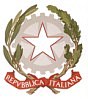 DIREZIONE DIDATTICA STATALE 2° CIRCOLOVia PIOPPAZZE, SNC 84087 SARNO  (SA) Tel. 081.5136370 e-mail: saee158002@istruzione.it  PEC. saee158002@pec.istruzione.it  sito web: http://www.secondocircolosarno.edu.it - C.F.80022250650Allegato BAvviso interno Piano di formazione docenti a.s. 2020/2021Nota M.I. AOODGPER 0037467 del 24/11/2020Data e firma del candidato_____________________________________________MODULO N. 1 “La nuova valutazione nella scuola primaria”.18 HTOTALE DOCENZA IN VIDEOCONFERENZA18 H  STUDIO AUTONOMO CORSISTA4 HREALIZZAZIONE PROJECT WORK A CURA DEL CORSISTA3 HTOTALE MONTE ORE DEL CORSO25 HDIREZIONE, COORDINAMENTO E CONTROLLO a cura del DS3H